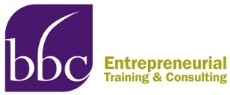 DoD 2019.1 SBIR TopicsDoD 2019.A STTR TopicsPre-released November 28, 2018Open discussion with TPOCs through January 7, 2019SITIS Q&A Closes January 23, 2019Proposals accepted January 8; Deadline February 6 at 8 p.m. ETFor assistance in searching for appropriate topics and preparing competitive proposals, contact BBCetc at info@bbcetc.com or 734-930-9741. And be sure to check out our recorded DOD webinars.DOD SBIR 2019.1 and STTR 2019.A TopicsSolicitation linkArmy SBIRAir Force SBIR Air Force STTRDHA (Defense Health Agency) - SBIRDHA (Defense Health Agency) - STTRDLA (Defense Logistics Agency) - SBIRNavy SBIRNAVY STTRNGA (National Geospatial-Intelligence Agency) SBIROSD (Office of the Secretary of Defense) SBIRSOCOM (U.S. Special Operations Command) SBIRSOCOM (U.S. Special Operations Command) STTRA19-001Advanced Comprehensive Analysis Tool for Emerging Vertical Lift ConfigurationsA19-002DEVELOP SAND-PLUGGING RESISTANT METALLIC COMBUSTOR LINERSA19-003Low Cost Fabrication Techniques for Propulsion StructuresA19-004Low-cost, Heat-resistant Composites for Large-caliber Armament ApplicationsA19-005Innovative Muzzle Brake Design for ArtilleryA19-006Futures Emergency Management through Artificial IntelligenceA19-007Non-Line of Sight Directional Control TechnologyA19-008Robust Wideband Full Duplex RadiosA19-009New Concept for a Low Distortion, High-Power, High-Efficiency mm-Wave RF Power Amplifier CircuitA19-010Solid Oxide Fuel Cell (SOFC) Power SystemA19-011Ultra-narrow linewidth, high power semiconductor laserA19-012Interconnected Networks and Dense Urban ResilienceA19-013Flexible interface for implementing trainee state-driven customizations of virtual training environmentsA19-014Computational models and wearable sensors for real-time assessments of Soldiers’ performance in complex tasksA19-015Narrowband High Reflector Microstructure for 1030-1070 nm Continuous WaveA19-016Extended Near Infrared Focal Plane Array development for Versatile Imaging Systems ApplicationsA19-017Increased Operability and Operating Temperature of HgCdTe MWIR and LWIR FPAsA19-018Ultrawide-Bandgap Semiconductors: Research Opportunities and ChallengesA19-019Small Rotor Acoustic Signature ReductionA19-020Modeling and Control Methods for Future Vertical Lift Rotorcraft Fatigue ReductionA19-021Modeling of Microstructural Irregularities in Additively Manufactured MaterialsA19-022Device for hydrogen on demand from aluminum alloy and water reactionA19-023Tungsten Carbides with Innovative Cobalt-Free Binders for Improved LethalityA19-024Slant Path Optical Turbulence and Atmospheric CharacterizationA19-025Ultra-High Accuracy RF Ranging and Time/Frequency TransferA19-026Multi-beam Wideband SATCOM AntennaA19-027DC/AC Distribution Box for Extended Tactical Power Architectures (CERDEC 4)A19-028Machine Learning Dataset Auto Generator (ML-DAG)A19-029Wideband, Programmable, Multifunctional Transmitter/Receiver (TRX) ModuleA19-030Modular, Fuel Flexible Power SourceA19-031Provenance using Blockchain on Disconnected NetworksA19-032mmWave for Army Tactical CommunicationsA19-033Metamaterial Array for SWAP Constrained Air PlatformsA19-034Light Weight Man-portable High Frequency (HF) AntennaA19-035Dual Color High Operating Temperature Photonic Mid-wave Infrared Detector for Threat WarningA19-036Lightweight Terrestrial Remote-Recording Integrated Product (LTR-RIP)A19-037Machine Learning for Radio Frequency (RF) Signatures Detection and Classification SystemA19-038Resilient PNT WaveformA19-039Virtual Reality Collaboration Tool for Mission CommandA19-040Transfer Learning For Video Analysis of Infrared DatasetsA19-041Integrated Visor Optics & Electronics for Head Mounted DisplayA19-042Multi-band uncooled LWIR cameraA19-043Small pixel LWIR active sensorA19-044Improved Scene Understanding through Semantic Reasoning and Online LearningA19-045Low-cost, uncooled low light level imaging detectorsA19-046Charge collection scanning transmission electron microscopy for advanced infrared semiconductor devicesA19-047Novel Low Cost Planar III-V SLS Infrared Detector Focal Plane ArraysA19-048Motion Compensation for Background Estimation from On-The-Move Ground PlatformsA19-049Small Pitch Cryogenic Probe CardA19-050Engineering the interface chemistry for improved performance III-V based infrared sensorsA19-051High Brightness Long Wave Quantum Cascade Laser DevelopmentA19-052Automated Discrimination and Tracking of Discrete Targets in Complex EnvironmentsA19-053Augmented Situational Awareness Windshield (ASAW)A19-054Multimodal Surveillance and Threat Plume Locating and Tracking at Eye-Safe Infrared WavelengthsA19-055Producing Hollow Conductivity-Enhanced Carbon Nanotubes for Advanced ObscurationA19-056Cost-Effective Methods for Expedient Dosimetry to Support Diagnosis of Radiation InjuryA19-057Large Area Synthetic Signature ControlA19-058Focused Microclimate Heating for DexterityA19-059Smartphone Clustering and Data-Partitioning/Recombination Processing FrameworkA19-060Far Forward Medical Logistics Light Weight Store and Forward CapabilityA19-061Expeditionary Concealment SystemA19-062Autonomous Deployment of Sensors through Airdrop OperationsA19-063Heat-Transmitting/Heat-Trapping Lightweight TextileA19-065Thermal Deception Device for Mission CommandA19-066Electronic Textile Enabled Personal Area Networks (EPAN) for Ground and Air SoldiersA19-069Manufacturing Production of Electronic Textiles and Connectors for Wearable Heating DevicesA19-070Innovative Primer Design for Large Caliber AmmunitionA19-071Weather Situational Awareness in the CockpitA19-072Micro Identification Friend or Foe (IFF) TransponderA19-073Secure Avionics Mobile and Windshield Display TechnologiesA19-074Safe High Performing Rechargeable Military BatteryA19-076Expeditionary Additive Manufacturing (AM): Metallic Based SystemsA19-077Effective Heat Exchanger PerformanceA19-078Data Sharing and EncryptionA19-079Economical, Multi-Use Software-Defined Radio Capability at Ku-Band and AboveA19-080Cyber Security Tool Kits for Engineers and SoldiersA19-081Non-Explosive Non Nuclear Electro-Magnetic Pulse (EMP) Power SupplyA19-082Energy harvesting solutions for tracking flight times in aviation and missile structuresA19-083Automated Cyber Opposition ForcesA19-084Trust and Situational Awareness in Augmented Reality Soldier TrainingA19-085High Power High Efficiency Single Mode Diode EmitterA19-086High Dynamic Range Camera for High Energy Laser Fine TrackingA19-087Adaptive Optics System for a High Energy Laser Weapon SystemA19-088Lightweight Optical Components for High Energy Laser SystemA19-089Advanced Diesel Engine High-Pressure Fuel Injection PumpA19-090Battery Cycle Life & Performance Optimization for Small and Medium-Sized Robotic PlatformsA19-091Electric Coolant Pump for High-Temperature Power Generation Cooling ApplicationsA19-092Aviation Filtration Technology for the Replacement of Filter MonitorsA19-093Wide Band Gap High Current Solid State Circuit Protection DeviceA19-094600VDC to 208VAC 3-Phase Bi-Directional Power InverterA19-095Multi-Axis Energy Attenuation Seat SystemA19-096JP-8 Conversion Kit for Small Spark Ignition Gasoline EnginesA19-097Deep Learning Architecture for a Wide Variety of SensorsA19-098Combat Vehicle Programs: Product Development (PD) Resilience through Set-Based Design ApplicationA19-099Photovoltaic Powered Low Power Dehumidification Systems for Individual Combat Vehicle InteriorsA19-100Identification Friend or Foe (IFF) Panel with Dynamic Contrast at Long Wave Infrared (LWIR) WavelengthsAF191-001Multi-Domain Command & ControlAF191-002SpaceAF191-003Advanced Materials for DefenseAF191-004Open Call for Robotics, 3D Printing, and Autonomous Systems Defense-Related Dual-Purpose Technologies/Solutions with a Clear Air Force Stakeholder NeedAF191-005Open Call for Innovative Defense-Related Dual-Purpose Technologies/Solutions with a Clear Air Force Stakeholder NeedAF191-0066U CubeSat EO/IR Solutions for Operational Weather DemoAF191-007Rapid CubeSat DevelopmentAF191-008Commercial Solutions for Innovative Space Data AnalyticsAF191-009Pitch Day in Command, Control, Communications, Intelligence, and Network (C3I&N)AF191-010Pitch Day Investment in Battlefield Air Operations Family of Systems TechnologiesAF191-011Pitch Day Investment in Digital TechnologyAF191-016Breathing Air Manifold for Air Quality SamplingAF191-017Multi-Physics Modeling Software for Directed Energy Bio-effectsAF191-018Sensor System for Real Time Observation of High Energy Laser EffectsAF191-019Game-based Distributed, Multi-Domain Operations Teaming EnvironmentAF191-020Autonomy for Supporting Strategic Reasoning about Intelligence Collection Management for Multi-Domain OperationsAF191-021Personal Assistant for Intelligence, Surveillance and Reconnaissance (ISR) AnalystsAF191-022Improving Transparency of Object Tracking Technology for RPA Sensor OperatorsAF191-023Nonmixing, Rapid-escape AirlockAF191-024Extreme Cold Weather Aviation System BootsAF191-025Bounding Probability of Detection Using Sonic Infrared InspectionAF191-026Crack Sizing from Vibrothermography Nondestructive Inspection (NDI) ImageAF191-027Field-level Aviation/Ground Fuel Trace Element (Metal) AnalysisAF191-028Field-level Detection of Metal Deactivator Additive (MDA) in Aviation FuelsAF191-029Field-level Aviation Fuel Contamination Analysis via Integrated Suite of Miniaturized Sensors including Near Infrared (NIR) SpectroscopyAF191-030Hydrant Fuel System In-line Aviation Fuel Quality Monitor/Analyzer for Flushing Operational EfficiencyAF191-031Precision aircraft jack to jig technologyAF191-032Dynamic Signature System Calibration DeviceAF191-033RF Reception in Highly Reflecting EnvironmentsAF191-034High Power Broadband MWIR EmittersAF191-035Data/Model Fusion for Missile Signature ModelingAF191-036High Energy Atomic Oxygen GeneratorAF191-037Non-Contact Sled Position IndicatorAF191-038Diffuse Screens for Dynamic Infrared Scene Projection SystemsAF191-039Rain Drop Measurement SystemAF191-040Development of Test Technologies and Methodologies for Advanced Focal Plane ArraysAF191-041Hypersonic Sled Braking TechnologyAF191-042High Speed MWIR Laser AttenuatorAF191-043Sledborne Event InitiatorAF191-044High Power Broadband Ultraviolet EmittersAF191-045Real-time Fuel Chemistry Analysis for Hypersonic Propulsion System Ground T&EAF191-046Energy Harvesting SystemAF191-047Non-Intrusive and Non-Invasive Fuel FlowmeterAF191-048Develop a Wireless Instrumentation System (WIS)AF191-049Cybersecurity for Standalone Airgap SystemsAF191-050High Accuracy Air to Air ScoringAF191-051Micro-STT Ground-to-Air RadarAF191-052Sea-Skimming Missile TrackingAF191-053Illuminators for applications involving coherent detectionAF191-054Fast-framing SWIR cameras for digital-holographic detectionAF191-055Antireflective YAG Surface EtchingAF191-056Low-Cost, High-Bandwidth Fast Steering Mirror (FSM)AF191-057Low SWaP Tactical Beam Control SystemAF191-058Aero-Mechanical Force EmulatorAF191-059FSO and RF Integrated Aerial Communications (FaRIA-C)AF191-060Collaboration and Interoperability for Distributed Mission AnalysisAF191-061Bandwidth Constrained Electronic WarfareAF191-062Distributed Deep Learning and SensingAF191-063Information Flow Control for MicrokernelsAF191-064Formal Methods for Automated Unit TestingAF191-065Network Sensing and Analytics for Low Bandwidth Cyber Protection Team (CPT) Deployment ScenariosAF191-066Rotary Platform Windscreen Transparency for Bird Strike ProtectionAF191-067Reliable, Rapid and Cost Effective Fabrication Techniques for Larger Scale Scramjet EnginesAF191-068Detailed and Reduced Chemical Kinetic Model Development for Rocket Hydrocarbon CombustionAF191-069Diaphragm Material Optimization for Monopropulsion Systems for SpacecraftAF191-070Thermal Management for High Power SmallSatsAF191-071Flexible Solar Arrays for Small Spacecraft BusesAF191-072Spacecraft Fault Detection Identification & Causation Using Machine LearningAF191-073Optimal Network Reconstitution of Multi-Domain Assets in the Presence of FailuresAF191-074Cryogenic Radiation-Hard Read-out Integrated Circuit Electronics Process Design KitAF191-075Advanced Manufacturing and Assembly Approaches for Reduced Cost Small Satellite ConstellationsAF191-076Advanced Power Source TechnologiesAF191-077Composite Case Technology for Penetrators/PerforatorsAF191-078Develop Innovative Circular and Domed Structure Response ModelsAF191-079Next Generation Laser DesignatorAF191-080Topology Optimization for Dynamic Weapon EventsAF191-081Innovative Multiphase Models for Enhanced Blast EffectsAF191-082Manufacturing methods to Enhance UHSS Casing Properties for Penetrating MunitionsAF191-083Auto-designer Target GeneratorAF191-084Variable Bomb Ejection Pressure CartridgeAF191-085Novel Lightweight Sensors for Indoor Unmanned Aerial VehiclesAF191-086High-Speed Environment Modeling and Simulation ToolAF191-087Multi-Band Seeker AntennasAF191-088Carbon-Carbon (C-C) Composite Process Modeling for Accurate DimensionsAF191-089Improved C-C Coatings for Durability in High Heat Flux EnvironmentsAF191-090Maintenance Data Integrity Study and Logistics LinkageAF191-091Physics-Based Prediction of Residual Stresses for Fatigue and Fatigue Crack Growth Life AssessmentAF191-092AgilePod® Capability Enhancements: Wideband Multi-Function RF SensingAF191-093Innovative Methods for Thermoplastic Composites on ATL/AFPAF191-094Thin Mat Material Foreign Object Debris (FOD) Inspection SystemAF191-095Integrated Circuit (IC) Die Extraction & Reassembly AutomationAF191-096Low Cost Electrochemical Machining System Small Aero ComponentsAF191-097Nondestructive Instrument to Determine Composite Surface Activation State in Manufacturing EnvironmentAF191-098Augmented Heating of Dissimilar Metals to Improve Joinability of Friction WeldsAF191-099Low Cost Additive Manufacturing for Cast ToolingAF191-100Low Distortion Repair of Thin Superalloy ComponentsAF191-101Improved Seals for Hypersonic VehiclesAF191-102AgilePod® Capability Enhancements: LiDARAF191-103Augmented and Facilitated Nondestructive Inspection (NDI) for Large Area AssessmentsAF191-104Plasma Electrolytic Oxidation (PEO) Coating for Combat Rescue HelicopterAF191-105Use of Sensor Technology To Impact Corrosion Management of Combat Rescue HelicopterAF191-106Developing Sustainable and Adaptive Small Engine ManufacturingAF191-107Enhanced Precursors for Silicon-Based Ceramic Matrix CompositesAF191-108Optimizing Manufacturing of Metallic Materials by Modeling MicrostructureAF191-109Increasing the Manufacturing Robustness of Complex Composite Geometries by Modeling the Process Variability due to the HumanAF191-110Non-destructive Evaluation (NDE) Methods for Characterizing High Temperature Composite Surfaces and Coatings to Manufacture Improved Components for High Mach ApplicationsAF191-111Non-destructive Evaluation (NDE) Techniques for Carbon-Carbon (C-C) Structures Applicable to Hypersonic Structural Materials ProductionAF191-112Carbon Nanotube Fiber Production: Improved Performance and Reduced Cost in Autonomous Vehicles and HPM Source DesignsAF191-113Residual Stress Measurements to Aid Manufacturing of Aerospace Composite MaterialsAF191-D001Low Cost Laser Communications Ground Terminal NetworkAF191-D002Miniature Radar to Counter Small Unmanned Aircraft Systems (sUAS)AF191-D003Mitigation of Small Unmanned Aircraft System Swarms (sUASS)AF19A-T001Maintaining Human-Machine Shared Awareness in Distributed Operations with Degraded CommunicationsAF19A-T0023D-Bioprinted Living System for Sensor DevelopmentAF19A-T003Remote cardiopulmonary sensingAF19A-T004Intelligent Robot Path Planning System for Grinding of Aircraft Propeller BladesAF19A-T0053D imaging for tracking and aim-point maintenance in the presence of target-pose changesAF19A-T006Vibration imaging for the characterization of extended, non-cooperative targetsAF19A-T007Synthetic Scene Generation for Wide Application including High Performance Computing EnvironmentsAF19A-T008Optimization of Sodium Guide Star Return using Polarization and/or Modulation ControlAF19A-T009Autonomous Decision Making via Hierarchical Brain EmulationAF19A-T010Virtual Reality for Multi-INT Deep Learning (VR-MDL)AF19A-T011Diagnostics for Performance Quantification and Combustion Characterization in Rotational Detonation Rocket Engine (RDRE)AF19A-T012Machine Learning Methods to Catalog Sources from Diverse, Widely Distributed SensorsAF19A-T013Software-Performed Segregation of Data and Processes within a Real-Time Embedded SystemAF19A-T014Next Generation Energy Storage Devices Capable of 400 Wh/kg and Long LifeAF19A-T015Space-Based Computational Imaging SystemsAF19A-T016Multifunctional Integrated Sensing Cargo Pocket UASAF19A-T017Tunable bioinspired spatially-varying random photonic crystalsAF19A-T018Hardware-in-the-loop test bed for magnetic field navigationAF19A-T019Efficient numerical methods for mesoscale modeling of energetic materialsAF19A-T020Guided Automation of Molecular Beam Epitaxy for Swift Training to Optimize Performance (GAMESTOP) of New MaterialsAF19A-T021Carbon-Carbon Manufacturing Process Modeling-AeroshellsAF19A-T001Maintaining Human-Machine Shared Awareness in Distributed Operations with Degraded CommunicationsAF19A-T0023D-Bioprinted Living System for Sensor DevelopmentAF19A-T003Remote cardiopulmonary sensingAF19A-T004Intelligent Robot Path Planning System for Grinding of Aircraft Propeller BladesAF19A-T0053D imaging for tracking and aim-point maintenance in the presence of target-pose changesAF19A-T006Vibration imaging for the characterization of extended, non-cooperative targetsAF19A-T007Synthetic Scene Generation for Wide Application including High Performance Computing EnvironmentsAF19A-T008Optimization of Sodium Guide Star Return using Polarization and/or Modulation ControlAF19A-T009Autonomous Decision Making via Hierarchical Brain EmulationAF19A-T010Virtual Reality for Multi-INT Deep Learning (VR-MDL)AF19A-T011Diagnostics for Performance Quantification and Combustion Characterization in Rotational Detonation Rocket Engine (RDRE)AF19A-T012Machine Learning Methods to Catalog Sources from Diverse, Widely Distributed SensorsAF19A-T013Software-Performed Segregation of Data and Processes within a Real-Time Embedded SystemAF19A-T014Next Generation Energy Storage Devices Capable of 400 Wh/kg and Long LifeAF19A-T015Space-Based Computational Imaging SystemsAF19A-T016Multifunctional Integrated Sensing Cargo Pocket UASAF19A-T017Tunable bioinspired spatially-varying random photonic crystalsAF19A-T018Hardware-in-the-loop test bed for magnetic field navigationAF19A-T019Efficient numerical methods for mesoscale modeling of energetic materialsAF19A-T020Guided Automation of Molecular Beam Epitaxy for Swift Training to Optimize Performance (GAMESTOP) of New MaterialsAF19A-T021Carbon-Carbon Manufacturing Process Modeling-AeroshellsDHA19A-001Real Time, Point of Care, Multi-Functional Blood Coagulopathy DiagnosticDLA191-001Reverse Engineering Technical Data Packages for Development of Alternate Sources of Supply for DLA Nuclear Enterprise Support Office (NESO)N191-001Multi-Color Long-wave Infrared (LWIR) Imagers for Infantry ApplicationsN191-002Autonomous Pallet LoaderN191-003Optically-Aided, Non-Global Positioning System (GPS) for Aircraft Navigation Over WaterN191-004Real-Beam Inverse Synthetic Aperture Radar (ISAR) Imaging and Automatic Target RecognitionN191-005Novel Diagnostic Methods for At-Sea Testing of Inertial Navigation System AvionicsN191-006Compact Radio Frequency-to-Optical Transmitter for Airborne Military EnvironmentsN191-007Data Analytics Tools for the Automated Logistics Environment (ALE)N191-008Improved Quantum Efficiency Photo-DetectorN191-009Reusable MATPAC Packaging System for Expeditionary AirfieldsN191-010Miniature Diode-Pumped Solid State Laser for Military and Aerospace EnvironmentsN191-011Automatic Threat Radar Waveform RecognitionN191-012Mid-Wave Infrared Polarization-Maintaining Single Mode FiberN191-013Maritime Big Data AnalyticsN191-014Brightness Scaling of Quantum Cascade LasersN191-015Enhancing Seated Aircrew EnduranceN191-016Clustering and Association for Active Sonar Tracking and ClassificationN191-017Enhanced Visualization for Situational UnderstandingN191-018Automated Event Logging for Improved Electronic Warfare OperationsN191-019High Performance Computing (HPC) for AEGIS Combat Systems Test Bed (CSTB)N191-020Target Identification Interrogation Data Stream Analytics SystemN191-021Automated Curvilinear Mineline DetectionN191-0223-inch SONAR CountermeasureN191-023Efficient 3-inch Acoustic Device Countermeasure (ADC) Depth Control SystemN191-024Standoff Command and Control of Remotely Operated Vehicles (ROVs)N191-025Compact High Energy Laser (HEL) Beam DirectorN191-026Antennas and Antenna Radomes with Extreme Thermal Shock Resistance for Missile ApplicationsN191-027Conductivity, Temperature, Depth (CTD) Sensor for Ohio Class Ballistic Missile (SSBN), Ohio Class Guided Missile (SSGN), and Columbia Class SubmarinesN191-028Stimulated Brillouin Scattering (SBS) and Other Nonlinear Suppression for High Power Fiber Delivery System for Navy Platform High Energy Laser (HEL)N191-029Adaptive Radar Algorithms for Next Generation Surface Search RadarN191-030Risk Reduction and Resiliency Modeling Software for Industrial Control SystemsN191-031Quantum Cascade Laser Manufacturing Cost ReductionN191-032Artificial Intelligence Real-Time Track Modeling and Simulation for Combat SystemsN191-033Spatially Distributed Electron Beam Gun for High Pulse Repetition Rate OperationN191-034Automated Multi-System Course of Action Analysis Using Artificial IntelligenceN191-035Fat Line Towed Array Aft StabilizerN191-036Big Data Tools for High-speed Threat Detection and ClassificationN191-037Cyber Secure Backbone for Autonomous VehiclesN191-038Through-the-Hull Data TransferN191-039High Operating Temperature (HOT) Short-Wave Infrared/Mid-Wave Infrared (SWIR/MWIR) Dual-band 2-channel and Broadband Detectors for Weapon Targeting and IR SeekersN191-040Open Cell Ring Down Spectrometer to Measure Atmospheric Visible and Infrared Ambient Light ExtinctionN191-041Development of Long-Life, Energy-Dense Batteries Using Alpha-Beta Emitting Isotopes/IsomersN191-042Developing an Intermediate Augmented Reality Capability for InfantryN191-043Development of Ultrasonically Absorptive Aeroshell Materials for Hypersonic Boundary Layer Transition (BLT) DelayN191-044Undersea Energy Harvesting from Benthic Gas Seeps and HydratesN19A-T001Optimized Higher Power Microwave SourcesN19A-T002Enhanced Sensor Resource Management Utilizing Bayesian InferenceN19A-T003Innovations in Designing Damage Tolerant Rotorcraft Components by Interface TailoringN19A-T004Process to Mitigate Catastrophic Optical Damage to Quantum Cascade LasersN19A-T005Quantum Cascade Laser Array with Integral Wavelength Beam CombiningN19A-T006Atomic Triaxial MagnetometerN19A-T007Power-Dense Electrical Rotating Machines for Propulsion and Power GenerationN19A-T008Optical Emulator of Complex Electromagnetic Maneuverability (EM) Systems with NanophotonicsN19A-T0093-Band PicoSecond High Energy Compact (SWaP) Laser System for Marine Wave Boundary Layer Atmospheric Characterization Instrument DevelopmentN19A-T010Comprehensive Surf Zone Modeling ToolN19A-T011Remotely Operated Vehicle (ROV) Deployed Underwater AttachmentN19A-T012Unified Logging Architecture for Performance and Cybersecurity MonitoringN19A-T013Advanced Power Density Improvements to Electrical Generation SystemsN19A-T014Low-Cost, High-Density, Harsh Environment, Miniature Electrical ConnectorN19A-T015Marine Atmospheric Modeling, Data Collection, Visualization & Metrological Toolset for Submarine Electromagnetic (EM) ManeuverabilityN19A-T016Quench Monitoring and Control System for High-Temperature Superconducting CoilsN19A-T017Predictive Graph Convolutional NetworksN19A-T018FPGA Vulnerability Analysis ToolsN19A-T019Unmanned Aerial System with Infinite Energy ScavengingN19A-T020Data Analytics and Machine Learning to Accelerate Materials Design and Processing DevelopmentN19A-T021Forensic Models of Cyberspace BehaviorsN19A-T022Reduced Order Modeling (ROM) for UUV/USV Environmental AwarenessN19A-T023Photonic-Integrated-Circuit SpectrometerN19A-T024Detection of Crowd Manipulation in Social MediaNGA191-001Unsupervised Techniques for SAR ImageryNGA191-002Crowd-Sourcing Statistical Study for Automated Video Quality Assessment Ground TruthNGA191-003Automated VNIIRS Assessment of Motion ImageryNGA191-004Improved still frames and denoised motion imagery from distressed full motion video (FMV)NGA191-005Collaborative Recommender System for Spatio-Temporal Intelligence DocumentsNGA191-006Automating the Semantic Labeling of Trajectory DataNGA191-007Improving Automation through GamificationNGA191-008Improved detection sensitivity, geolocation accuracy, and create novel GEOINT products for OTHR radar systemsNGA191-009Automated object quantity estimation for Radar ImageryNGA191-010Innovative methods for detecting and characterizing electrical grid topologies and induced electrical power transient events from lightsNGA191-011Multi-hop processing for OTHR range extensionOSD191-001Artificial Intelligence Tool for Medical Coding and Documentation ImprovementSOCOM191-001Austere Environment Virtual Planning ToolSOCOM191-002Automated Synthetic Shortwave Infrared Image Creation From Near Wave Infrared and Electro Optical ImagerySOCOM191-003Low Profile Night Vision Goggle Mounting SolutionSOCOM191-004Next Generation Graph